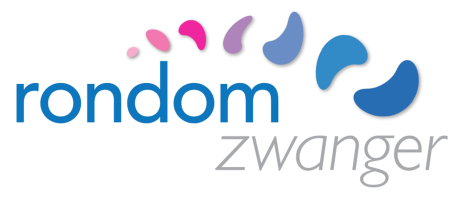 								Zorgpad obesitas BMI 35-40mevrouw:geboortedatum:case manager: 								        		          folders; www.rondomzwanger.nl/folders/Partus		 poliklinisch of bevalcentrum( D-indicatie zn )Kraambed	thuisweekProfessionalActieBeleidInformatie8verloskundigeintakegesprek□ counseling PNS/PND□ gewicht bepalen□ indien Ø > 33 cm RR meten    met  brede band□ folder zwanger (RIVM)□ folder PNS/PND (RIVM)□ groeigids zwanger (JGZ)□ folder echoscopie9 - 11echoscopiste termijnecho   bloed prikken:□ zw. screening□ op indicatie: PNS/PNDverloskundige en gynaecoloog: zorgpad opstellenverloskundige en gynaecoloog: zorgpad opstellenverloskundige en gynaecoloog: zorgpad opstellenverloskundige en gynaecoloog: zorgpad opstellen12op indicatie:echoscopiste verloskundigeop indicatie: nekplooi meting/ NIPTbelafspraak uitslagen13verloskundigecontrole□ zorgpad bespreken□ bespreken:    -voedingsadvies    -risico’s overgewicht□ kraamzorg□ obesitas en zwangerschap    (KNOV)16 - 18verloskundigecontrole□ counselen SEO□ op indicatie:    erkenning regelen□ zwangerschapscursus19 - 20echoscopiste verloskundige20 wekenechocontrole□ op indicatie GUO24verloskundigecontrole□ BV - flesvoeding□ groeigids BV (JGZ)27echoscopistverloskundigegroeiecho 1e lijncontrole   bloed prikken:□ Hb□ OGTT□ op indicatie: RAL□ folder kindsbewegingen□ folder pijnstilling□ aanbod 33 weken consult     gynaecoloog30verloskundigekraamzorg controle, uitslagen □ op indicatie: anti-D□ voorlichtingsavond□ bevalplan□ intake kraamzorg33echoscopistgynaecolooggroeiecho 1e lijncontrole□ kennismaking □ voorlichting risico’s partus35verloskundigecontrole□ bevalplan bespreken□ plaats partus: indien thuis   begane grond □ belinstructies□ screening bij pasgeboren (RIVM) 37echoscopistverloskundigeliggingcontrole□ gewicht bepalen39verloskundigecontrole40verloskundigecontrole□ serotiniteit bespreken□ folder serotiniteit41echoscopiste verloskundigevruchtwatercontrole